Publicado en Granada el 13/10/2016 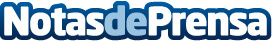 Center's Auto Granada celebra su 19 aniversarioCenter's Auto Granada celebra su 19 aniversario con un programa de regalos por compras, grandes descuentos en mantenimiento y cambios de aceite. Además de una amplia oferta en neumáticosDatos de contacto:Pablo Lobato958811111Nota de prensa publicada en: https://www.notasdeprensa.es/centers-auto-granada-celebra-su-19-aniversario Categorias: Nacional Automovilismo Sociedad E-Commerce Consumo Industria Automotriz http://www.notasdeprensa.es